Publicado en Barcelona el 12/06/2018 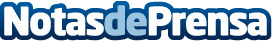 Zoco BCN en UP Club de padel Vilassar el 6,7 y 8 de julioCon 19 ediciones, ZocoBCN se afianza como uno de los markets urbanos con mayor personalidad. Situado habitualmente en Sarrià, ZocoBCN apuesta por un nuevo entorno para las ediciones veraniegasDatos de contacto:OPEN digital y OPEN reparto de publicidadwww.open-digital.es645768490Nota de prensa publicada en: https://www.notasdeprensa.es/zoco-bcn-en-up-club-de-padel-vilassar-el-67-y Categorias: Interiorismo Gastronomía Moda Artes Visuales Música Sociedad Cataluña Entretenimiento Eventos Otros deportes Ocio para niños Pádel http://www.notasdeprensa.es